УКРАЇНАЧЕРНІВЕЦЬКА ОБЛАСНА РАДАКОМУНАЛЬНИЙ ЗАКЛАД«ІНСТИТУТ ПІСЛЯДИПЛОМНОЇ ПЕДАГОГІЧНОЇ ОСВІТИЧЕРНІВЕЦЬКОЇ ОБЛАСТІ»вул. І. Франка, 20, м. Чернівці, 58000, тел/факс (0372) 52-73-36, Е-mail: cv_ipo@ukr.net  Код: ЄДРПОУ 02125697_16.10.2023________ № __01-11/553__________					На № ________від __________                                                                   Директорам закладів обласного                                                                                                   підпорядкуванняПро реєстрацію на навчаннядля класних керівників 1-4 класів	Інформуємо, що з жовтня 2023 року до квітня 2024 року Інститутом післядипломної педагогічної освіти Чернівецької області    в межах підтримки відновлення освіти України фундацією LEGO для класних керівників 1-4 класів закладів державної та комунальної форми власності буде проведено одноденні тренінги  за програмою підвищення кваліфікації «Діяльнісний підхід у початковій школі в реаліях сьогодення». 	З цією метою та для формування навчальних груп, розробки графіків навчання просимо  до  20  жовтня 2023 року   забезпечити реєстрацію названих педагогів за  покликанням :   https://forms.gle/tCX3quoCXs7GnQLQA 	Навчання буде організовано очно, у канікулярні та вихідні дні,   на локаціях наближених до навчальних закладів освіти. Точнішу інформацію про місця проведення зазначених заходів буде прокомуніковано через електронні пошти учителів  та додатковими листами до місцевих органів управління освітою після реєстрації.В. о директора  Інституту                                         Тамара   Богачик             Одинак М. 0507159599  Керівникам  органів управлінь       освітою  територіальних громад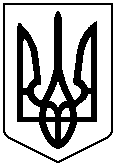 